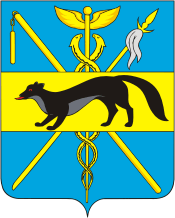 КОНТРОЛЬНО-СЧЕТНАЯ  КОМИССИЯБОГУЧАРСКОГО МУНИЦИПАЛЬНОГО РАЙОНАВОРОНЕЖСКОЙ ОБЛАСТИ                                                                                                                      УТВЕРЖДАЮПредседатель Контрольно-счетной комиссииБогучарского муниципального районаВоронежской области__________________А.М. ЕремейчеваСтандарт внешнего муниципального финансового контроля (СВМФК) 05.Порядок взаимодействия Контрольно-счетной комиссии Богучарскогомуниципального района  с государственными органами власти иорганами местного самоуправления.Богучар  2022 годСодержание1.Общие положения  . . . . . . . . . . . . . . . . . . . . . . . . . . . . . . . . . . . . . . . . . . . . . .  2. Содержание  и формы совместных контрольных и экспертно-аналитических мероприятий  . . . . . . . . . . . . . . . . . . . . . . . . . . . . . . . . . . . . . . .  3.Планирование  совместных контрольных и экспертно-аналитических мероприятий  . . . . . . . . . . . . . . . . . . . . . . . . . . . . . . . . . . . . . . . . . . . . . . . . . . . . 4. Подготовка  и рассмотрение обращений  о проведении внеплановых контрольных и экспертно-аналитических мероприятий  . . . . . . . . . . . . . . . . .5. Оформление  приказов о проведении совместных контрольных и экспертно-аналитических мероприятий  . . . . . . . . . . . . . . . . . . . . . . . . . . . .  . .  6. Проведение совместных контрольных и экспертно-аналитических мероприятий   . . . . . . . . . . . . . . . . . . . . . . . . . . . . . . . . . . . . . . . . . . . . . . . . . . . . . 7. Оформление результатов совместных контрольных и экспертно-аналитических мероприятий  . . . . . . . . . . . . . . . . . . . . . . . . . . . . . . . . . . . . . . . . 1. Общие положения        1.1.Стандарт внешнего муниципального финансового контроля, осуществляемого Контрольно-счетной комиссией Богучарского муниципального района (далее КСП) СВМФК 05 «Порядок взаимодействия Контрольно-счетной комиссии Богучарского муниципального района с государственными органами власти и органами местного самоуправления» (далее Стандарт), разработан в соответствии с  Федеральным законом от  07.02.2011г. № 6-ФЗ « Об общих принципах организации и деятельности контрольно-счетных органов субъектов Российской Федерации и муниципальных образований»,  общими  требованиями к стандартам внешнего государственного и муниципального контроля для проведения контрольных и экспертно-аналитических мероприятий контрольно-счетными органами субъектов  Российской Федерации и муниципальных образований , утвержденными Коллегией Счетной палаты Российской Федерации.      1.2. Настоящий Стандарт определяет порядок взаимодействия КСК с государственными органами власти и органами местного самоуправления (далее взаимодействующие органы).      1.3. Целью Стандарта является установление процедур организации и проведения внеплановых и совместных контрольных и экспертно-аналитических мероприятий (далее -  мероприятия).      1.4. Задачи Стандарта:      - определить виды совместных мероприятий;      - установить порядок принятия решений о проведении  внеплановых проверок;      - установить порядок принятия решений о проведении совместных мероприятий;      - определить порядок взаимодействия подготовки. организации и проведении совместных мероприятий;      - установить требования по оформлению результатов совместных мероприятий;          - определить порядок рассмотрения и утверждения результатов совместных мероприятий.    1.5. При проведении совместных мероприятий КСК и  взаимодействующие органы руководствуются:     -  Конституцией Российской Федерации;       -   Бюджетным кодексом Российской Федерации;     - Федеральным законом от  07.02.2011г. № 6-ФЗ « Об общих принципах организации и    деятельности контрольно-счетных органов субъектов Российской Федерации и муниципальных образований»;   - законами и иными нормативными правовыми актами РФ, актами Воронежской области, муниципальными правовыми актами;     - соглашениями о сотрудничестве между КСК и взаимодействующими органами.  2. Содержание и формы совместных  контрольных и экспертно-аналитических мероприятий.        2.1. Совместные  контрольные мероприятия – это форма организации контрольных действий, осуществляемых КСК и исполнительными органами Богучарского муниципального района, городского поселения город Богучар и сельскими поселениями Богучарского муниципального района, Федерального казначейства, налоговыми органами, органами прокуратуры, правоохранительными органами,  Контрольно-счетной палатой Воронежской области, контрольно-счетными органами других муниципальных образований на двусторонней и многосторонней основе в соответствии с заключенными соглашениями, по общей программе и в согласованные сроки в виде ревизии, проверок, анализа эффективности.      2.2. Совместные контрольные и экспертно-аналитические мероприятия проводятся в следующих организационных формах:   -  посредством формирования рабочей группы из представителей КСК и взаимодействующих органов;   -  каждой стороной самостоятельно с последующим обменом результатами и подготовкой совместного итогового документа по результатам проведенного мероприятия.3. Планирование совместных контрольных и экспертно-аналитических мероприятий.    3.1. Планирование  совместных мероприятий осуществляется в соответствии с порядком планирования работы КСК, определенным соответствующими  стандартами или иными нормативными документами.    3.2.  Председатель КСК подготавливает предложения о проведении совместных мероприятий и направляет их в адрес соответствующих органов взаимодействия  до 1 ноября года,  предшествующего планируемому.     3.3.  Органы взаимодействия рассматривают предложения КСК и направляют в КСК свои  решения об  участии  в совместных  мероприятиях  до 1 декабря года, предшествующего планируемому.    3.4. При получении от органов взаимодействия положительного ответа на предложение КСК о проведении совместного мероприятия  Председатель КСК   включает данное предложение в  план работы КСК на очередной год.     При получении отрицательного ответа на предложение КСК о проведении совместного мероприятия Председатель КСК  может включить план работы КСК на очередной год предложение о проведении данного контрольного или экспертно-аналитического мероприятия самостоятельно, без участия иных органов.4.Подготовка и рассмотрение обращений о проведении внеплановых  контрольных и экспертно-аналитических мероприятий.     4.1. Если входе выполнения плана работы в КСК поступило поручение или обращение (далее – поручение) от главы Богучарского муниципального района или иных органов государственной власти,  исполнение которого требует проведения  мероприятия, Председатель КСК  согласовывает в рабочем порядке с соответствующим органом взаимодействия предложения  и вопросы  мероприятия.     4.2.При согласовании с соответствующим органом вопросов  мероприятия  Председатель издает приказ на проведение  мероприятия  без включения  мероприятия в план работы  КСК.     4.3. Мероприятие проводиться в соответствии с соответствующим Стандартом.5.Оформление приказов о проведении совместных контрольных иэкспертно-аналитических  мероприятий, удостоверений на право их проведения.      5.1. Подготовка приказов о проведении совместных мероприятий, оформление  удостоверений на право их проведения осуществляется в порядке установленном внутренними нормативными документами КСК и соответствующими органами взаимодействия. При этом в приказах о проведении совместных мероприятий дополнительно указываются:      - органы взаимодействия, участвующие в проведении данного совместного мероприятия;       -  персональный состав специалистов направляемых на объекты контроля;       5.2. Удостоверения на право проведения совместных мероприятий, а также командировочные удостоверения оформляются каждой стороной самостоятельно.6. Проведение совместных контрольных и экспертно-аналитических мероприятий.     6.1. Проведение совместных мероприятий  осуществляется в соответствии с общими положениями и требованиями к проведению контрольных  мероприятий, определенными стандартом СВМФК 01 «Проведение контрольных мероприятий. Общие правила», СВМФК 03 «Проведение экспертно-аналитического мероприятия» и другими внутренними нормативными документами.     6.2. При проведении совместного мероприятия руководитель совместного мероприятия определяется по договоренности сторон.     6.3. В целях качественного проведения совместного мероприятия сторонами осуществляется взаимодействие в следующих формах:    -  рабочие совещания и консультации сторон, участвующих в совместном мероприятии;    -   обмен методическими документами;    -  обмен информацией;     - согласование методов проведения совместного мероприятия и др.7.Оформление результатов совместных контрольных иэкспертно-аналитических мероприятий.     7.1. Оформление результатов совместных мероприятий осуществляется в соответствии с стандартами СВМФК 01 «Проведение контрольных мероприятий. Общие правила», СВМФК 03 «Проведение экспертно-аналитического мероприятия» и другими  внутренними нормативными документами.     7.2. При проведении совместного контрольного мероприятия  составляется акт в трёх экземплярах:  один  из которых оформляется для КСК; второй – для соответствующего органа взаимодействия; третий для объекта контроля.     7.3. При наличии соответствующих оснований по результатам совместных контрольных мероприятий одновременно с актом могут подготавливаться представления, предписания, информационные письма.